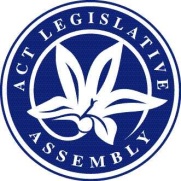 LEGISLATIVE ASSEMBLY FOR THE2016–2017MINUTES OF PROCEEDINGSNo 31Thursday, 14 September 2017	1	The Assembly met at 10 am, pursuant to adjournment. A quorum of Members not being present, the Speaker (Ms Burch) ordered the bells to be rung. A quorum having been formed, the Speaker took the Chair and asked Members to stand in silence and pray or reflect on their responsibilities to the people of the Australian Capital Territory.	2	PAPER—PETITION OUT-OF-ORDER—Statement by MemberMr Rattenbury, by leave, presented the following paper:Petition which does not conform with the standing orders—Pill testing—Mr Rattenbury (540 signatures)—and, by leave, made a statement in relation to the paper.	3	A.C.T. Multicultural Framework 2015-2020—Implementation and outcomes (First Action Plan 2015-2018)—Second update—MINISTERIAL STATEMENT—PAPER NOTEDMs Stephen-Smith (Minister for Multicultural Affairs) made a ministerial statement concerning the implementation and outcomes of the ACT Multicultural Framework 2015-2020 (First Action Plan 2015-2018) and presented the following paper:ACT Multicultural Framework 2015-2020—Implementation and outcomes (First Action Plan 2015-2018)—Second update—Ministerial statement, 14 September 2017.Ms Stephen-Smith moved—That the Assembly take note of the paper.Question—put and passed.	4	Firearms and Prohibited Weapons Legislation Amendment Bill 2017Mr Gentleman (Minister for Police and Emergency Services), pursuant to notice, presented a Bill for an Act to amend legislation about firearms and prohibited weapons.Papers: Mr Gentleman presented the following papers:Explanatory statement to the Bill.Human Rights Act, pursuant to section 37—Compatibility statement, dated 13 September 2017.Title read by Clerk.Mr Gentleman moved—That this Bill be agreed to in principle.Debate adjourned (Mrs Jones) and the resumption of the debate made an order of the day for the next sitting.	5	Nature Conservation (Minor Public Works) Amendment Bill 2017Mr Gentleman (Minister for the Environment and Heritage), pursuant to notice, presented a Bill for an Act to amend the Nature Conservation Act 2014, and for other purposes.Papers: Mr Gentleman presented the following papers:Explanatory statement to the Bill.Human Rights Act, pursuant to section 37—Compatibility statement, dated 13 September 2017.Title read by Clerk.Mr Gentleman moved—That this Bill be agreed to in principle.Debate adjourned (Ms Lee) and the resumption of the debate made an order of the day for the next sitting.	6	Residential Tenancies Amendment Bill 2017Ms Berry (Deputy Chief Minister), on behalf of Mr Ramsay (Attorney-General), pursuant to notice, presented a Bill for an Act to amend the Residential Tenancies Act 1997.Papers: Ms Berry presented the following papers:Explanatory statement to the Bill.Human Rights Act, pursuant to section 37—Compatibility statement, dated 13 September 2017.Title read by Clerk.Ms Berry moved—That this Bill be agreed to in principle.Debate adjourned (Mr Parton) and the resumption of the debate made an order of the day for the next sitting.	7	Electricity Feed-in (Large-scale Renewable Energy Generation) Amendment Bill 2017Mr Rattenbury (Minister for Climate Change and Sustainability), pursuant to notice, presented a Bill for an Act to amend the Electricity Feed-in (Large-scale Renewable Energy Generation) Act 2011 and the Electricity Feed-in (Large-scale Renewable Energy Generation) Regulation 2017.Papers: Mr Rattenbury presented the following papers:Explanatory statement to the Bill.Human Rights Act, pursuant to section 37—Compatibility statement, dated 13 September 2017.Title read by Clerk.Mr Rattenbury moved—That this Bill be agreed to in principle.Debate adjourned (Ms Lee) and the resumption of the debate made an order of the day for the next sitting.	8	Legislative Assembly Legislation Amendment Bill 2017Ms Burch (Speaker), pursuant to notice, presented a Bill for an Act to amend legislation in relation to the Legislative Assembly and officers of the Legislative Assembly.Paper: Ms Burch presented an explanatory statement to the Bill.Title read by Clerk.Ms Burch moved—That this Bill be agreed to in principle.Debate adjourned (Mr Gentleman—Manager of Government Business) and the resumption of the debate made an order of the day for the next sitting.	9	Environment and Transport and City Services—Standing Committee—INQUIRY—Lower Cotter Catchment Reserve Management plan 2017—STATEMENT BY CHAIRMs Orr (Chair), pursuant to standing order 246A, informed the Assembly that the Standing Committee on Environment and Transport and City Services had resolved to conduct an inquiry into, and report, on the Lower Cotter Catchment Reserve Management Plan 2017.	10	Planning and Urban Renewal—Standing Committee—Petition—Gold Creek Village—Proposed KFC drive-through—STATEMENT BY CHAIRMs Le Couteur (Chair), pursuant to standing order 246A, informed the Assembly that, following consideration of petition No 6-17 and the Minister’s response, the Standing Committee on Planning and Urban Renewal had determined not to conduct an inquiry into the matter at this time.	11	Executive business—precedenceOrdered—That Executive business be called on forthwith.	12	Holidays (Reconciliation Day) Amendment Bill 2017The order of the day having been read for the resumption of the debate on the question—That this Bill be agreed to in principle—Debate resumed.Question—That this Bill be agreed to in principle—put and passed.Leave granted to dispense with the detail stage.Question—That this Bill be agreed to—put and passed.	13	QUESTIONSQuestions without notice were asked.	14	Order to table documentMs Fitzharris (Minister for Transport and City Services) having added to an answer to a question without notice, taken on notice, yesterday—Mr Wall, pursuant to standing order 213, moved—That the document being quoted from by Ms Fitzharris be presented to the Assembly.Question—put and passed.Paper: Ms Fitzharris presented the following paper:ACT companies involved with the light rail project—List.	15	Order to table—LEAVE NOT GRANTEDMs Lawder sought leave to move a motion to call on the Government to table documents relating to cladding on the Centenary Hospital for Women and Children.Objection being raised, leave not granted.	16	LEAVE OF ABSENCE TO MEMBERMr Gentleman (Manager of Government Business) moved—That leave of absence be granted to Ms Cody for today for personal reasons.Question—put and passed.	17	Food Act—Nutritional Information for Food—Review of Display—Review report—PAPER AND STATEMENT BY MINISTERMs Fitzharris (Minister for Health and Wellbeing) presented the following paper:Food Act, pursuant to section 115—Nutritional Information for Food—Review of Display—Review report—2017—and, by leave, made a statement in relation to the paper.	18	Suspension of standing orders moved—Proposed order to tableMs Lawder moved—That so much of the standing orders be suspended as would prevent Ms Lawder moving a motion to require the ACT Government to table documents relating to cladding on the Centenary Hospital for Women and Children.Debate ensued.The time allotted for the debate having expired—Question—put.The Assembly voted—And so it was negatived.	19	MATTER OF PUBLIC IMPORTANCE—DISCUSSION—VET studentsThe Assembly was informed that Ms Cheyne, Mrs Dunne, Mr Hanson, Mrs Kikkert, Ms Lee, Ms Orr, Mr Parton, Mr Pettersson, Mr Steel and Mr Wall had proposed that matters of public importance be submitted to the Assembly for discussion.  In accordance with the provisions of standing order 79, the Speaker had determined that the matter proposed by Mr Steel be submitted to the Assembly, namely, “The importance of supporting VET students to contribute to the wider ACT economy”.Discussion ensued.Discussion concluded.	20	ADJOURNMENTMr Gentleman (Manager of Government Business) moved—That the Assembly do now adjourn.Debate ensued.Question—put and passed.And then the Assembly, at 4.39 pm, adjourned until Tuesday, 19 September 2017 at 10 am.MEMBERS’ ATTENDANCE: All Members were present at some time during the sitting, except Ms Cody* and Mr Doszpot*.*on leaveTom DuncanClerk of the Legislative Assembly	AYES, 9	AYES, 9	NOES, 12	NOES, 12Mr CoeMr MilliganMr BarrMs OrrMrs DunneMr PartonMs BurchMr PetterssonMr HansonMr WallMs CheyneMr RamsayMrs KikkertMs FitzharrisMr RattenburyMs LawderMr GentlemanMr SteelMs LeeMs Le CouteurMs Stephen-Smith